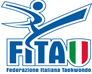 Comitato Regionale CampaniaVia A. Longo ,46/e Palazzo CONI 80                                                                                                                                         AGLI UFFICIALI DI GARAOGGETTO: Corso Regionale obbligatorio di aggiornamento Forme per Ufficiali di Gara- anno 2018 –Con la presente si comunica a tutti gli U.D.G. che lo scrivente Comitato Regionale organizza un corso di aggiornamento “Forme”, a titolo gratuito, che si terrà sabato 05 maggio 2018, dalle ore  10,30 alle ore 12,30, presso il  Centro Sportivo  Pomilia Sandro Pertini – Via sandro Pertini, 40 - Pomigliano D’Arco(NA). Ex via  GrossetoSi ricorda che il citato corso è obbligatorio per tutti gli ufficiali di gara in attività per l’anno 2018.Coloro che non parteciperanno al citato corso di aggiornamento sono informati che saranno posti “fuori quadro” fino al termine dell’anno sportivo in corso o comunque fino alla partecipazione ad analogo corso.Si precisa inoltre che l’orario di inizio corso dovrà essere tassativamente rispettato e tutti i partecipanti dovranno indossare il dobok .Il corso sarà guidato dal Direttore Tecnico Regionale Forme M° Pietro C. Pinga.-                                                                                                    Il Presidente                                                                                               Domenico  Laezza